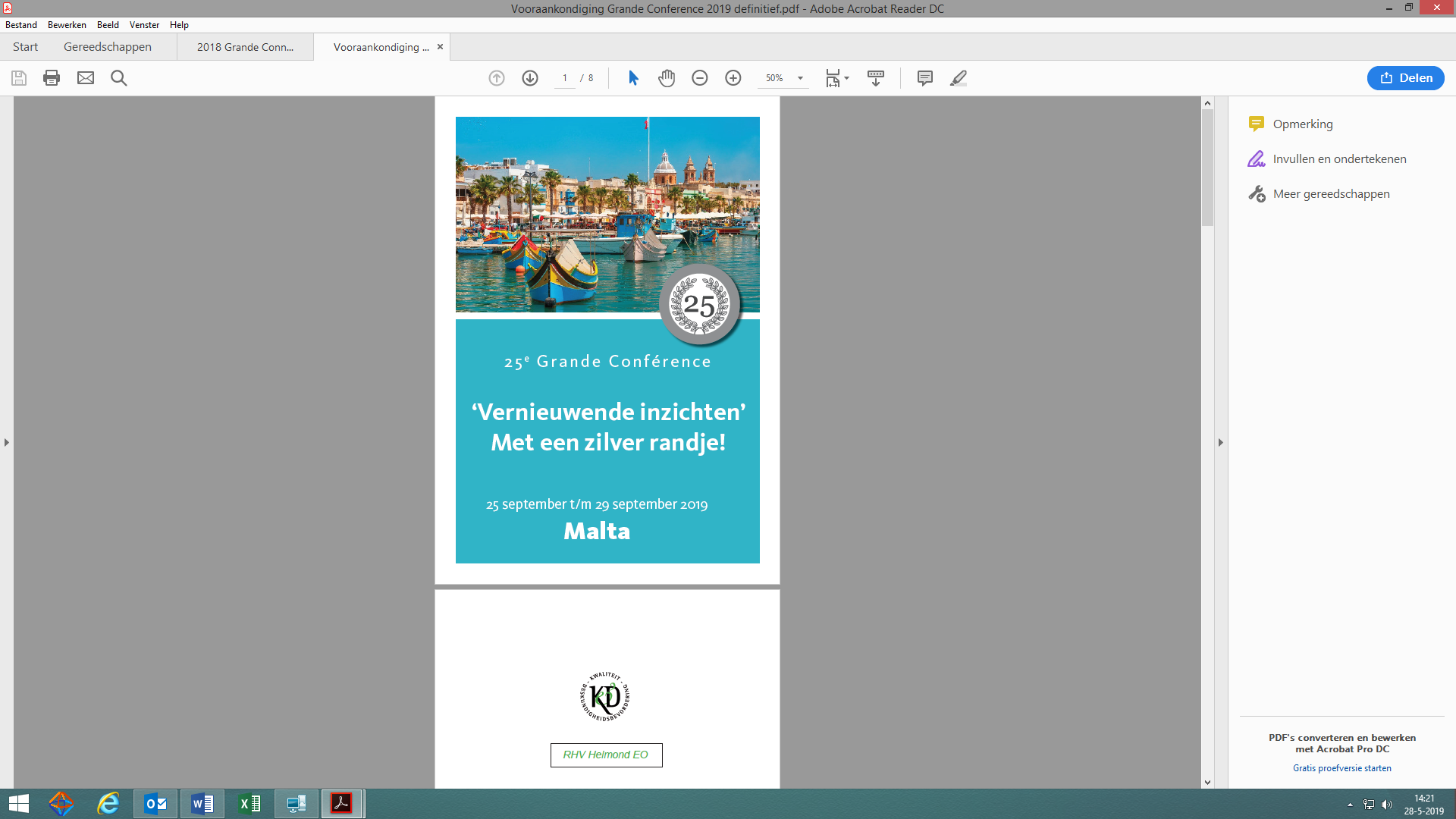 Grande • Conférence • Malta • 2019Inhoudsopgave• Voorwoord 									3• Verantwoording 								4 • Reisprogramma 								6• Wetenschappelijk programma 						7 • Deelnemerslijst huisartsen 							9• Deelnemerslijst specialisten 						12• Deelnemerslijst andere professionals 					16• Groepsindeling donderdag 							17 • Groepsindeling vrijdag 							19• Groepsindeling zaterdag 							21 • Met dank aan 									22 2Grande • Conférence • Malta • 2019VoorwoordMalta heeft een zeer lange geschiedenis. Op de eilanden Malta en Gozo staan prehistorische opzichzelfstaande bouwwerken zoals deMegalithische tempels van Tarxien, gebouwd tussen 3500 en 2500 B.C. Deze bouwwerken zijn ouder dan de Egyptische piramiden en ook ouder dan Stonehenge. Door de strategische ligging van het eiland was Malta van oudsher van groot belang voor het beheersen van de Middellandse Zee. Wij hebben nu 24 Grande Conférences gehouden rondom de Middellandse Zee en komen weer terug op de plek waar het 25 jaar geleden allemaal begon. En dat allemaal op een prachtige locatie.Marius Buiting zal ons meenemen naar de Nederlandse gezondheidszorg en op zijn bekende prikkelende wijze laten nadenken over onze rol daarin, daarbij gebruik makend van een afwisselend in- en uitzoomend perspectief. Op vrijdag volgt een medisch ethisch programma met een juridische ‘touch’ o.a. over wils(on)bekwaamheid en hoofdbehandelaarschap. Kris Verburgh, arts-onderzoeker en auteur (o.a. van ‘de voedselzandloper’) gaat het hebben over preventie, voeding en biogerontologie. Wat staat ons de komende jaren aan nieuwe ontwikkelingen te wachten zoals biotech, gene editing, artificiële intelligentie?Dit alles is een kapstok voor kennis, kennismaking, ontspanning en gezelligheid. Gedurende vier dagen zal het gevoel ontstaan dat u dit niet had willen missen!Wij nodigen u van harte uit voor deelname!De voorbereidingsgroep:Ivo Bierens, Martin van den Bos, Lonneke van den Crommenacker, Herman Lacroix en Joost van de Ven3Grande • Conférence • Malta • 2019Verantwoording Nascholingscursus de ‘Grande Conférence’, te houden van 26 september tot en met 30 september 2019 op Malta. Georganiseerd door de voorbereidingsgroep in samenwerking met het Elkerliek ziekenhuis, de Regionale Huisartsen Vereniging, de Zorgboog, Savant Zorg, Quartz en het PAMM.Algemene doelstellingen • Het verkennen van en vertrouwd raken met elkaars werkterrein 	en zienswijze.• Het in kaart brengen van knelpunten, problemen en wensen op het gebied van de samenwerking tussen huisartsen, specialisten en specialisten Ouderengeneeskunde in de regio Helmond.• Het creëren van de noodzakelijke voorwaarden ten aanzien van attitude, communicatie en logistiek ter verbetering van de onderlinge samenwerking.• De uitkomsten van de Grande Conférence en de discussies die er gevoerd worden, zijn niet vrijblijvend: Zoveel mogelijk zullen zij een plaats krijgen op de transmurale agenda.Specifieke doelstellingen Informatie bieden over actuele ontwikkelingen, het Hoofdlijnenakkoord, wie is waar verantwoordelijk voor en wat voor gevolgen dit heeft voor het “hoofdbehandelaarschap” .  Met medewerking van Marius Buiting.Kennisoverdracht  over ontwikkelingen in de nabije toekomst, zoals artificiële intelligentie, biotech, gen-editing. Wat zijn de processen die een rol spelen bij veroudering, de zogenoemd Biogerontologie en wat kunnen we momenteel doen om het verouderingsproces aan te pakken? Wat kunnen we doen om mensen zolang mogelijk gezond te houden? Met medewerking van Kris Verburgh.Geven van inzicht in klachten en klachtenafhandeling: Hoe is de huidige regelgeving in het ziekenhuis en bij de huisarts, HASP richtlijn. Wat is er geregeld bij klacht en calamiteiten? Als het misgaat in de werkverhouding huisarts-specialist, wat dan? Zijn er gedragsregels integriteit?De samenwerking te optimaliseren door interdisciplinair intensief met elkaar op te trekken, en daardoor te komen tot een betere zorg. UitvoeringGeschiedt conform de reclamecode van de Landelijke Huisartsen Vereniging en de Europese richtlijnen dienaangaande.Evaluatie Via de smartphone vult iedere deelnemer dagelijks, aan het einde van de ochtendsessie, een evaluatie in. Op de laatste dag wordt op dezelfde wijze een eindevaluatie aangeboden. Accreditering De cursus voldoet aan de eisen van programma-accreditering van de Landelijke Huisartsen Vereniging. Accreditatie voor 13 uur is toegezegd voor huisartsen, specialisten en specialisten Ouderengeneeskunde.ReisprogrammaWoensdag 25 september08.15 uur	Vertrek per bus naar Amsterdam11.50 uur	Vlucht KM 395 naar Malta14.50 uur	Aankomst Malta, de bus staat klaar18.00 uur	Welkomstwoord en start van wetenschappelijk programma20.00 uur	DinerDonderdag 26 september08.30 uur	Wetenschappelijk programma12.30 uur	Sportactiviteit: zeskamp13.15 uur	Eilandtour (inclusief lunchbox)19.30 uur	Diner in MedinaVrijdag 27 september08.30 uur	Wetenschappelijk programma12.30 uur	Vertrek per boot (inclusief lunch)14.30 uur	Fiets excursie in Valletta17.30 uur	Vrije tijd22.00 uur	Retour naar het hotelZaterdag 28 september08.30 uur	Wetenschappelijk programma12.30 uur	Lunch in het hotel14.30 uur	Vrije tijd: strand/duiken/wandelen/fietsen/auto huren/ 		naar GOZO?18.30 uur	Vertrek naar de slotlocatieZondag 29 september08.40 uur	Vlucht KM 394 naar Amsterdam11.50 uur	Aankomst Amsterdam en vertrek per bus naar HelmondAlle tijden zijn onder voorbehoud